工程测量技术专业一、我们做什么？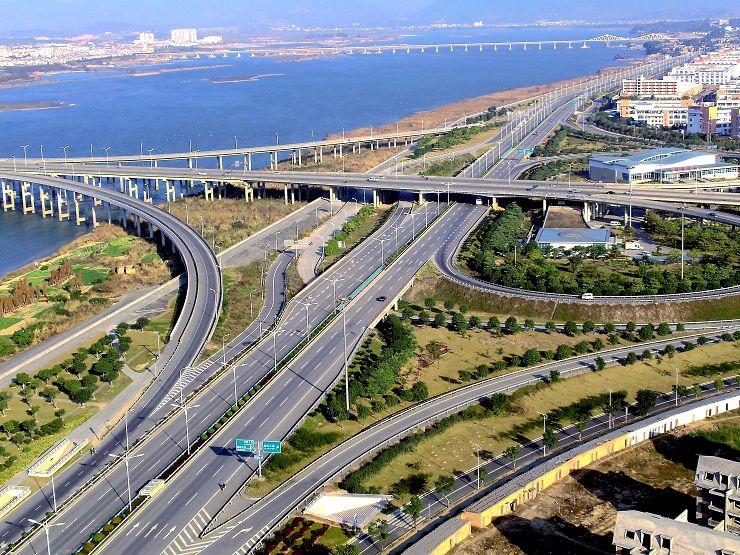 国民建设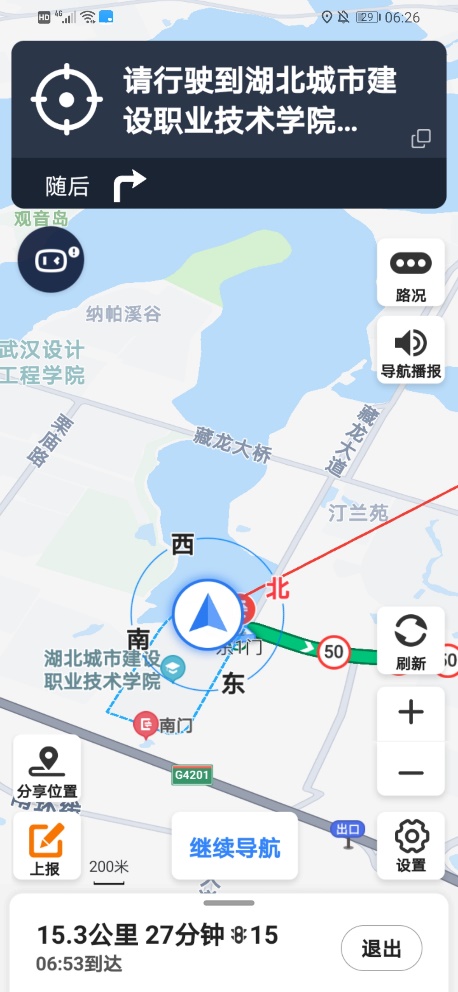 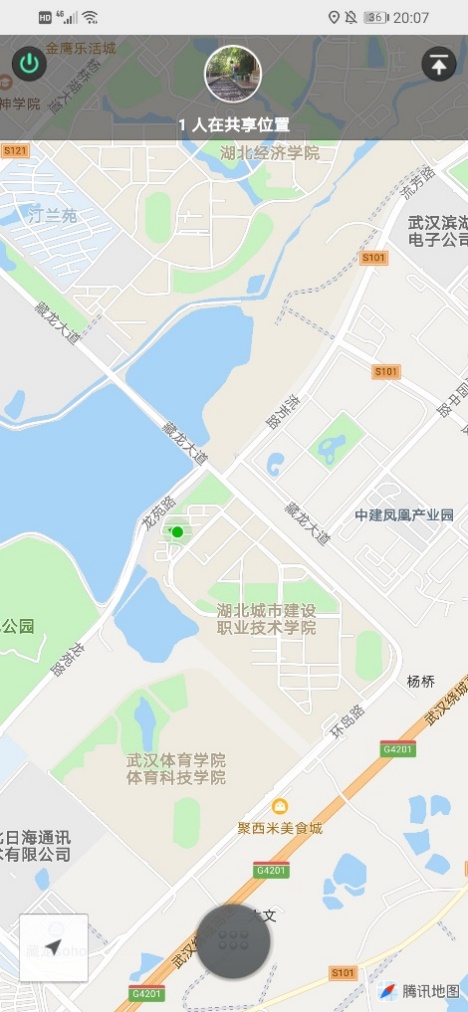 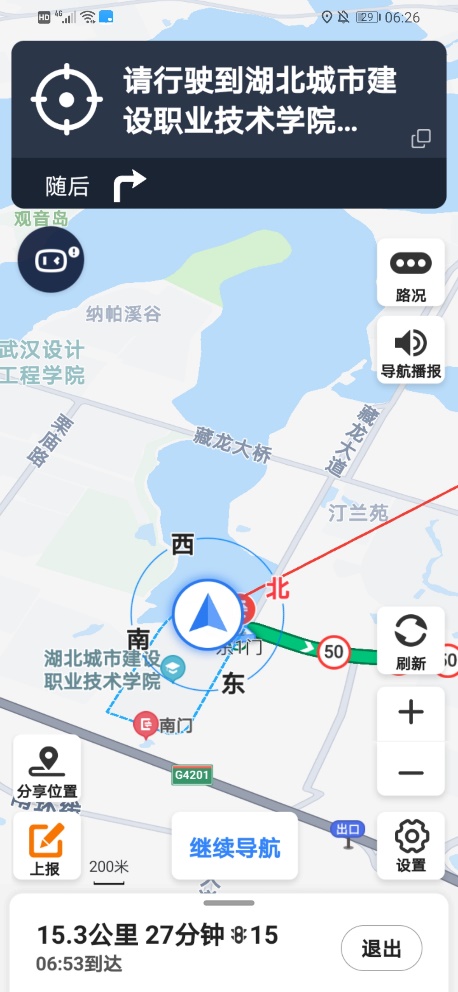 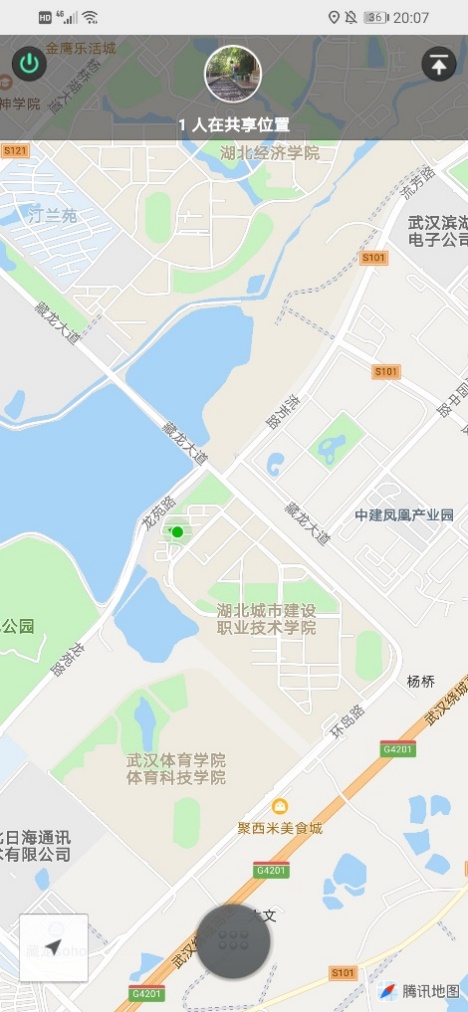 定位导航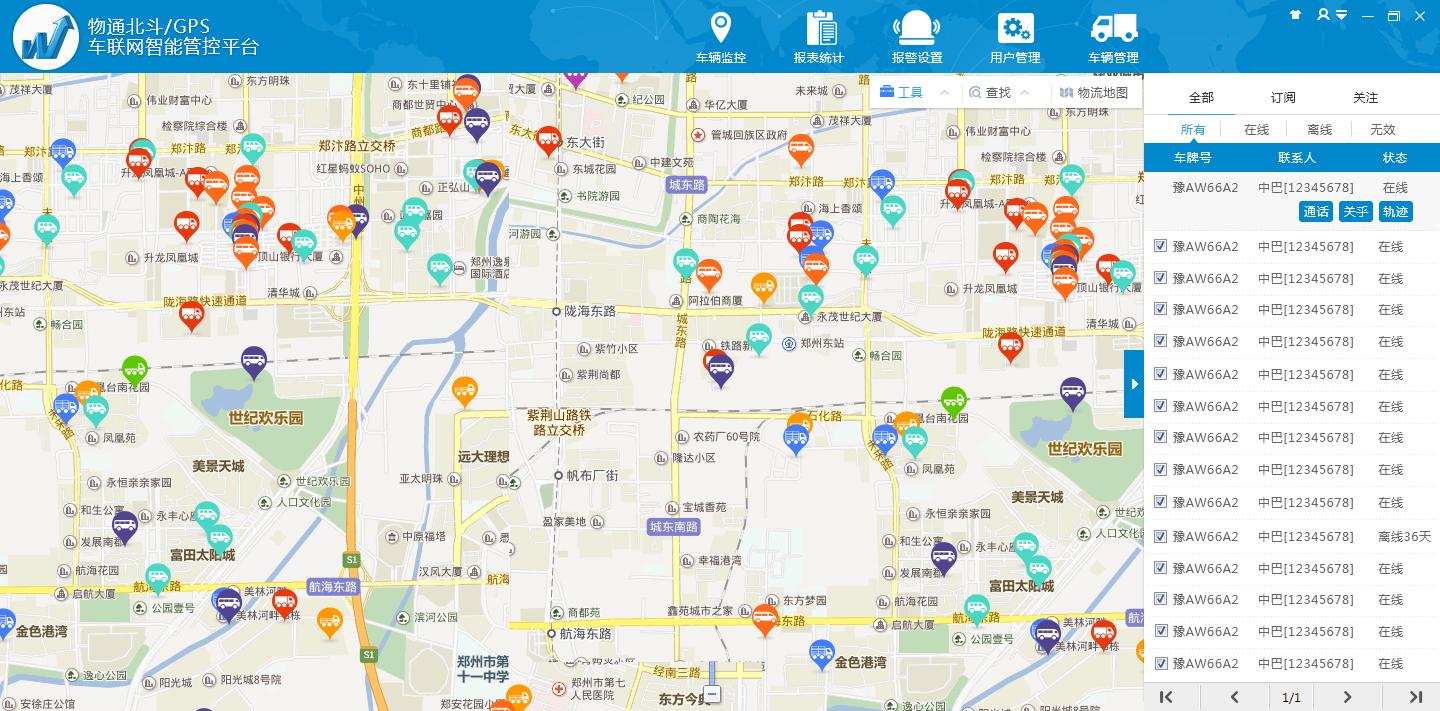 信息管理                                  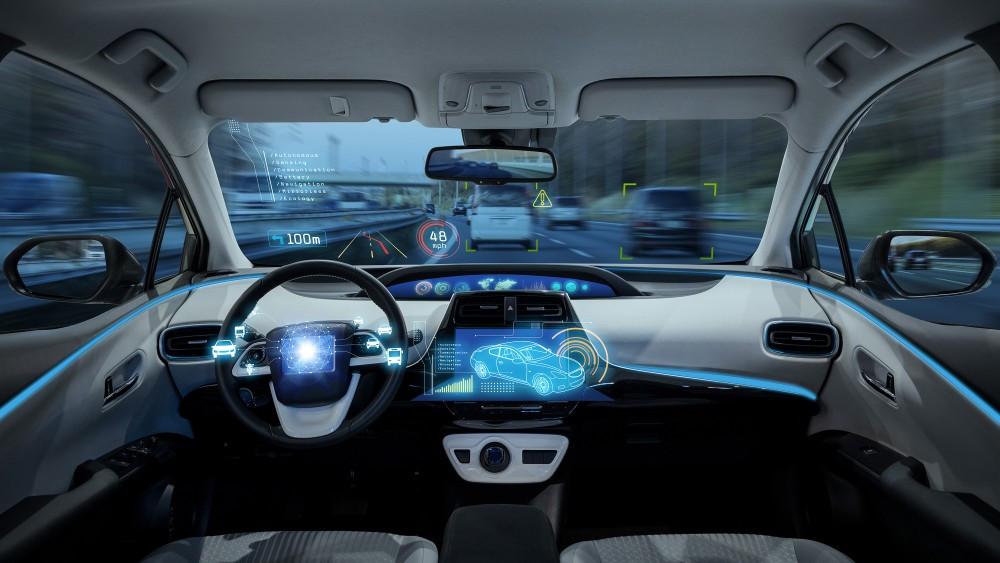 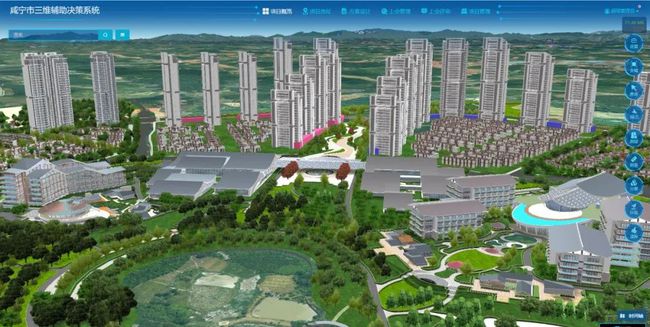 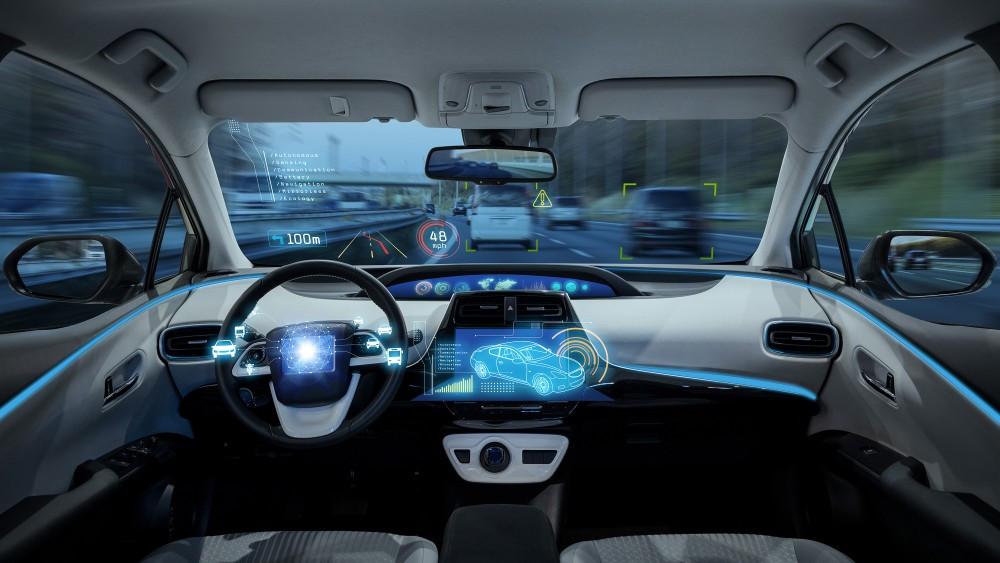 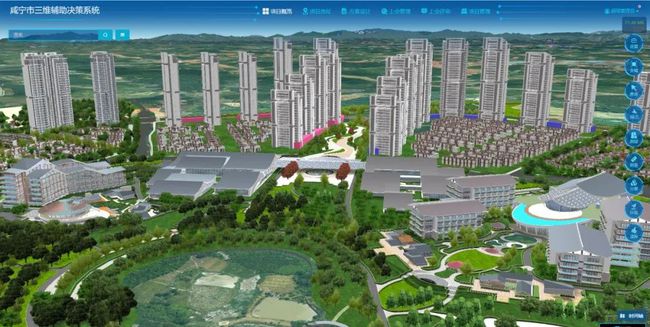 实景三维                                         无人驾驶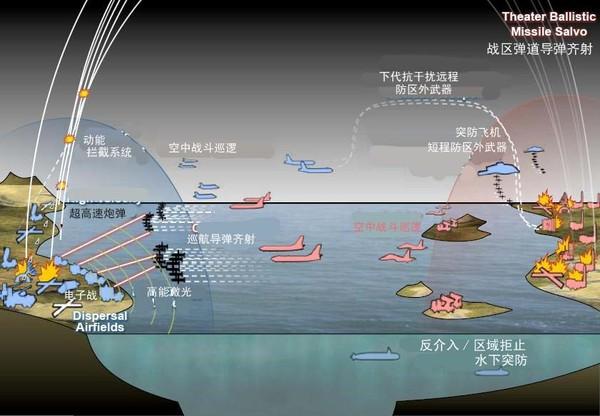 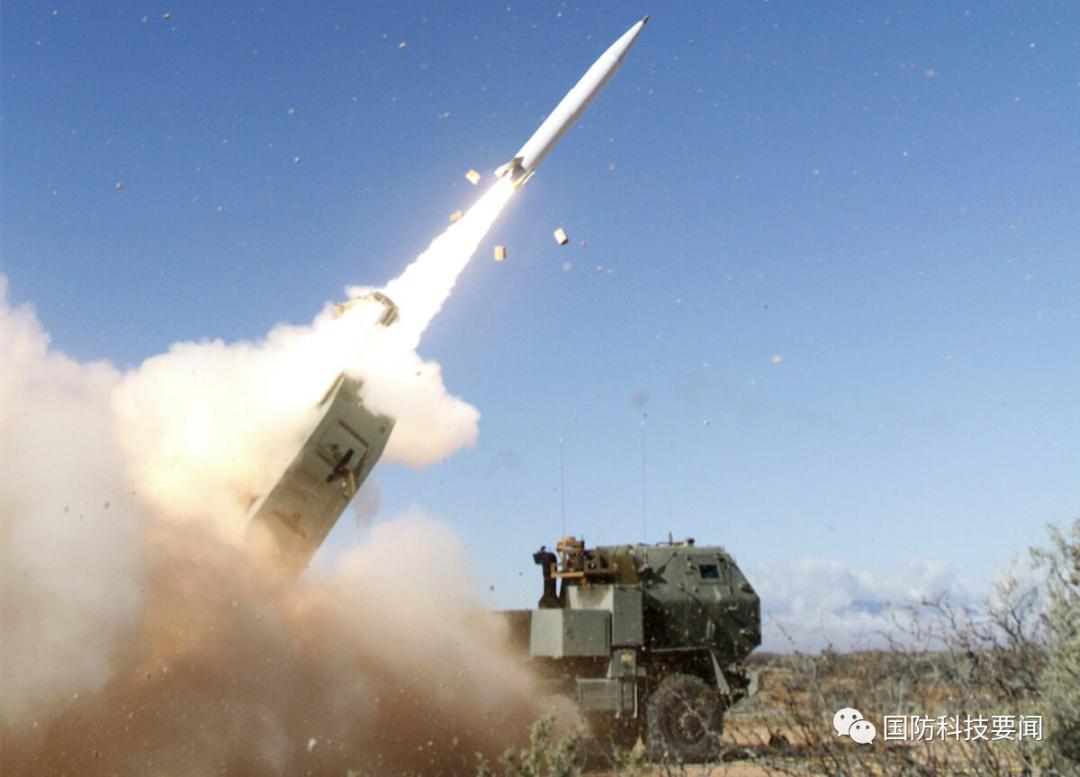 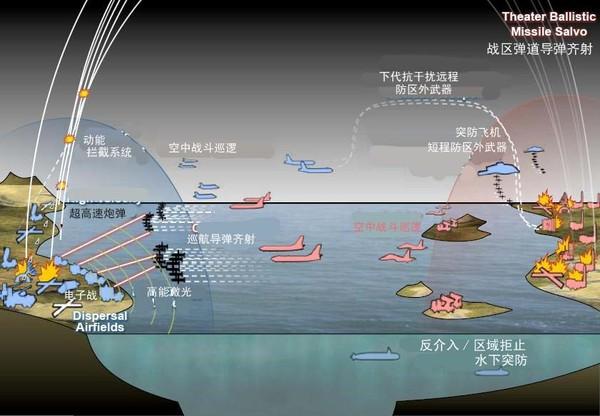 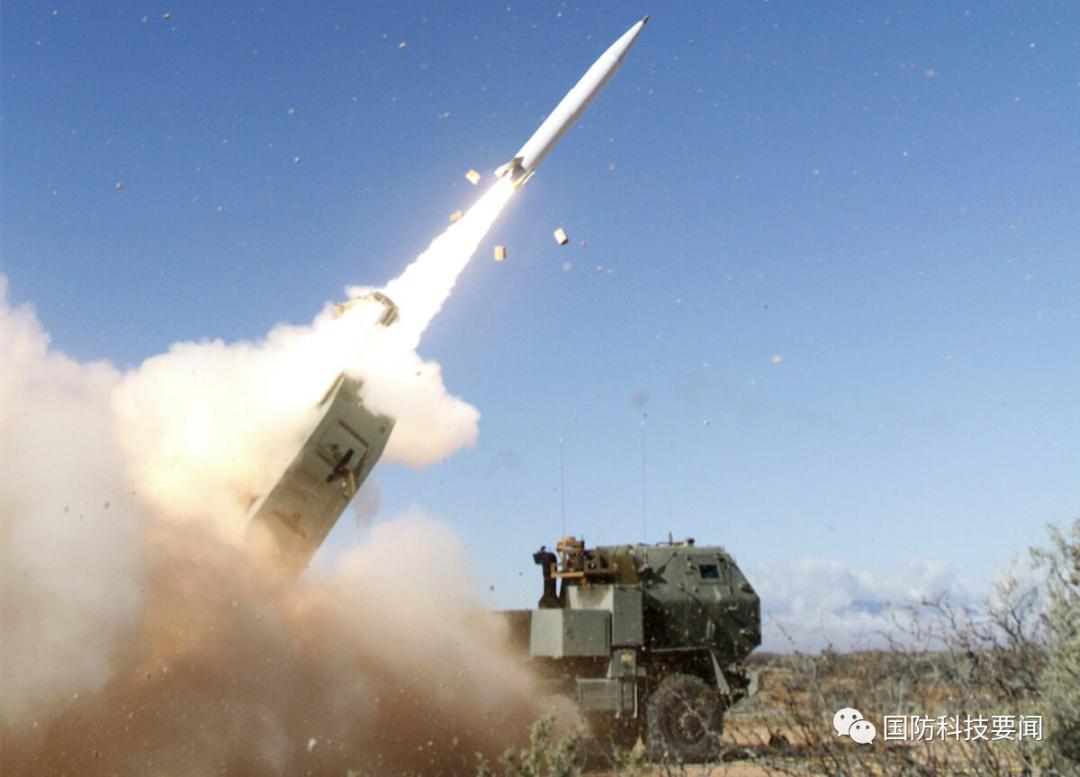 军事国防二、我们学什么？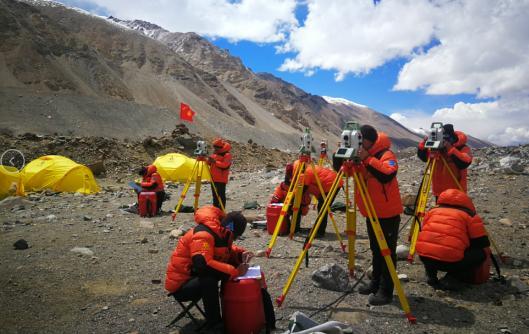 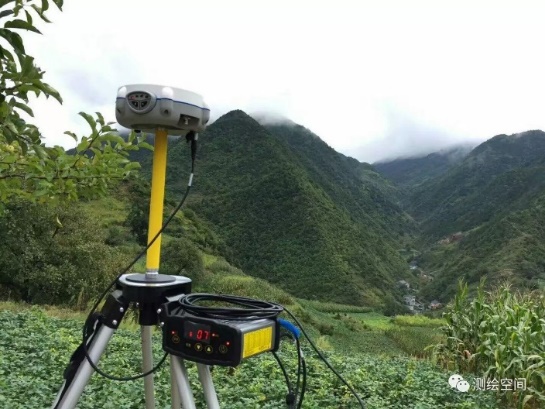 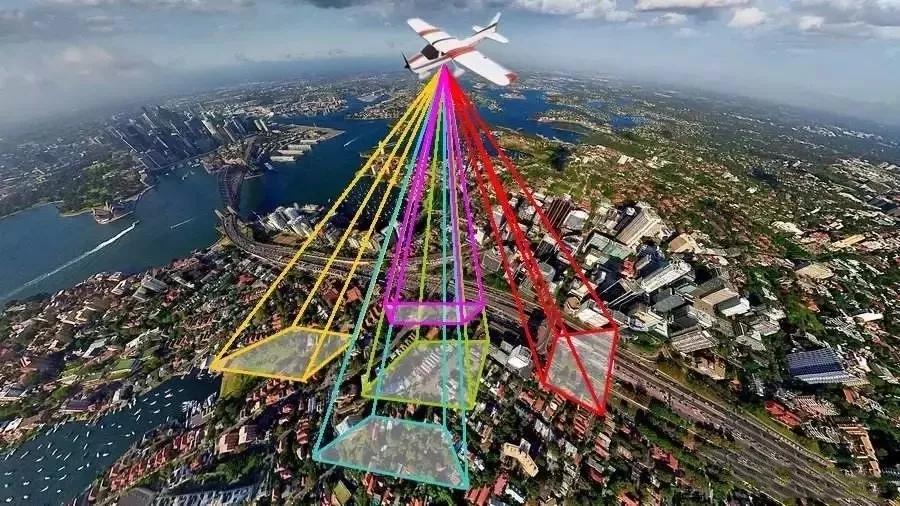 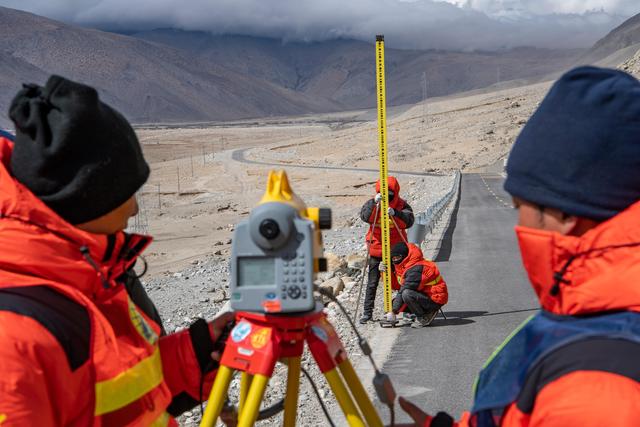 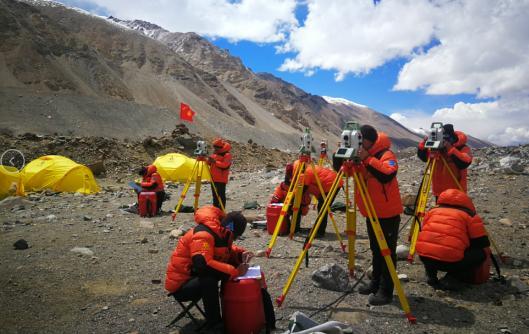 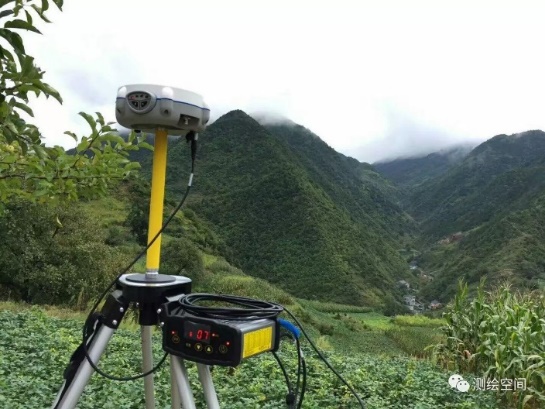 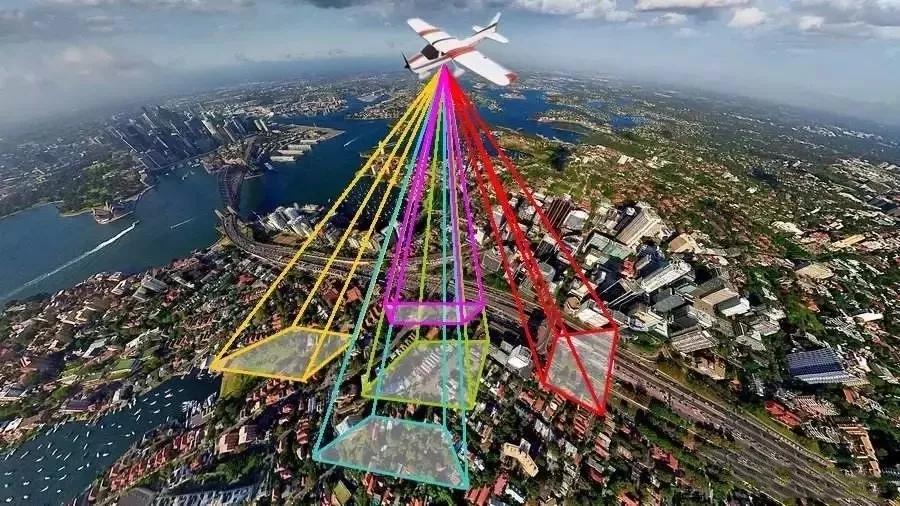 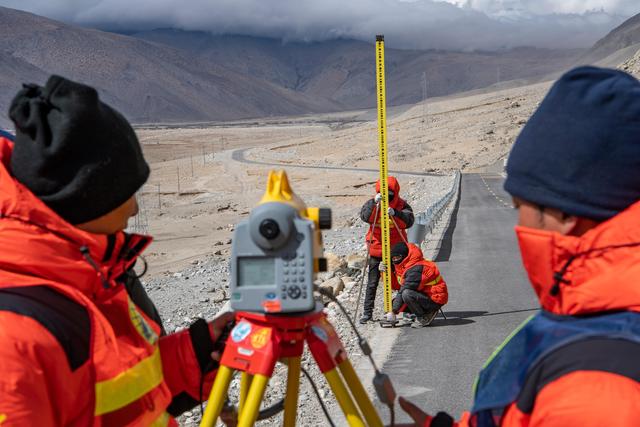 测量仪器的使用：  测量学基础，GNSS测量技术，摄影测量原理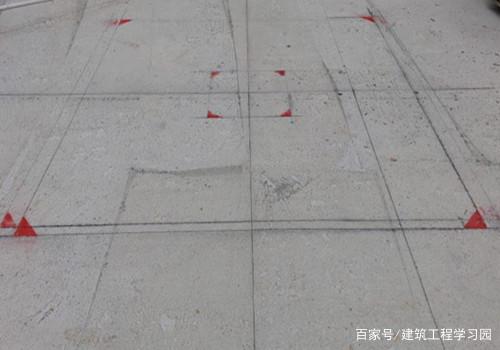 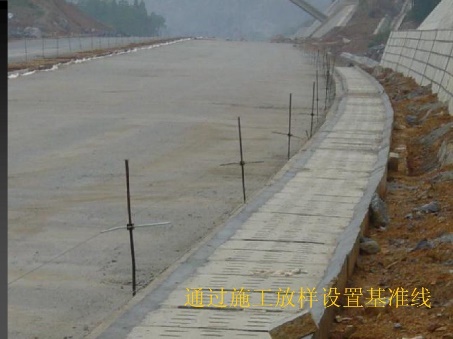 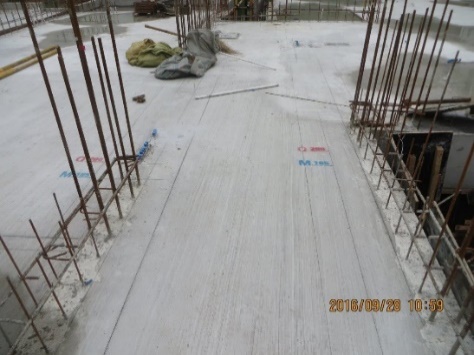 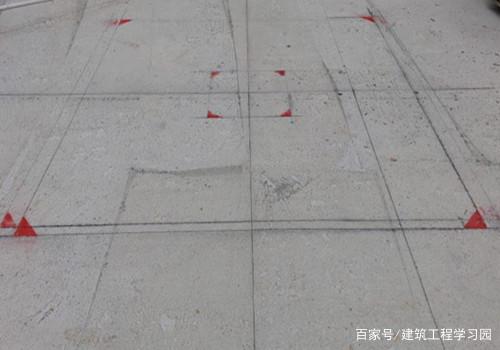 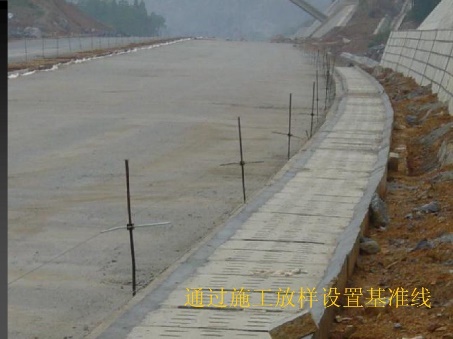 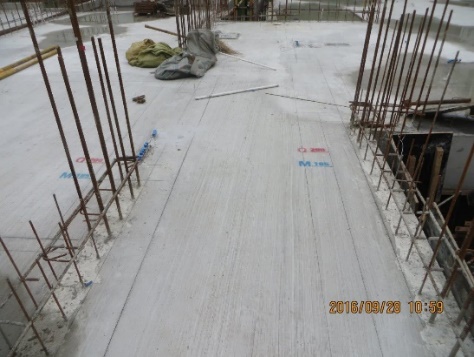 工程施工的基础：  工程测量技术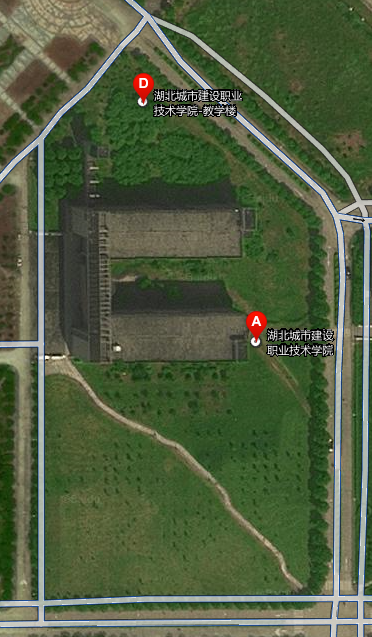 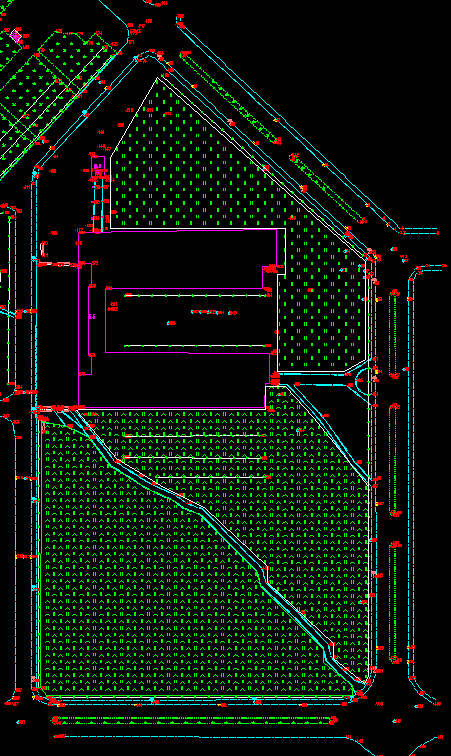 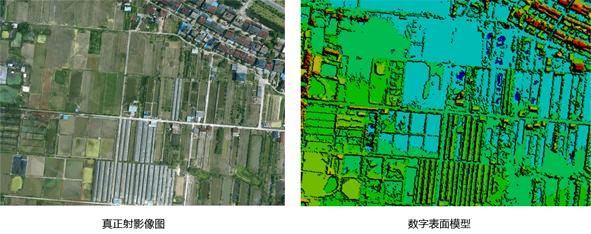 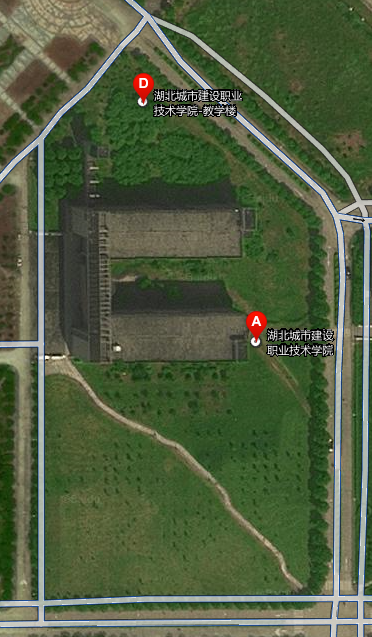 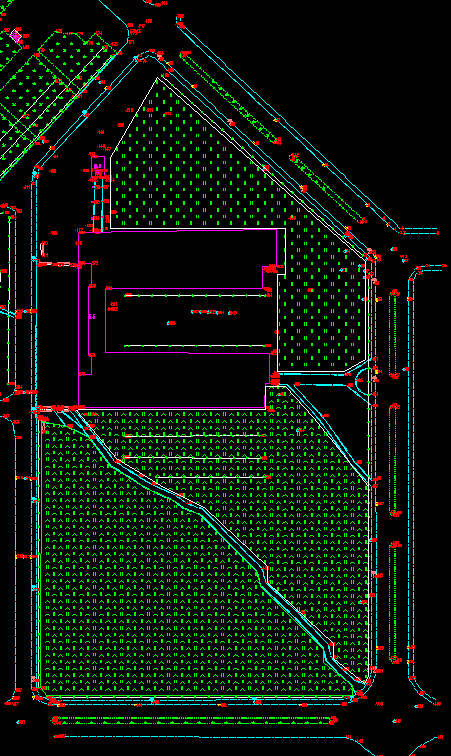 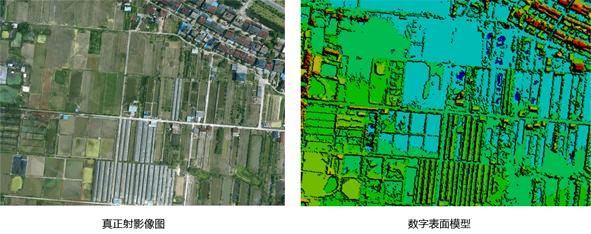 地理基础数据的获取：数字测图 摄影测量与遥感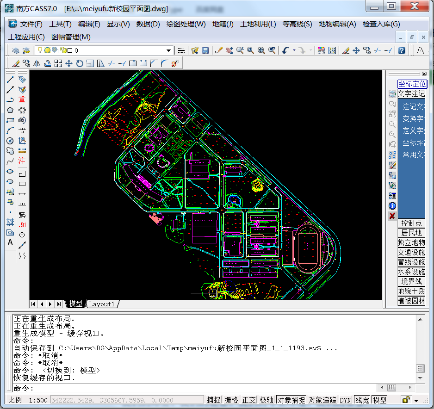 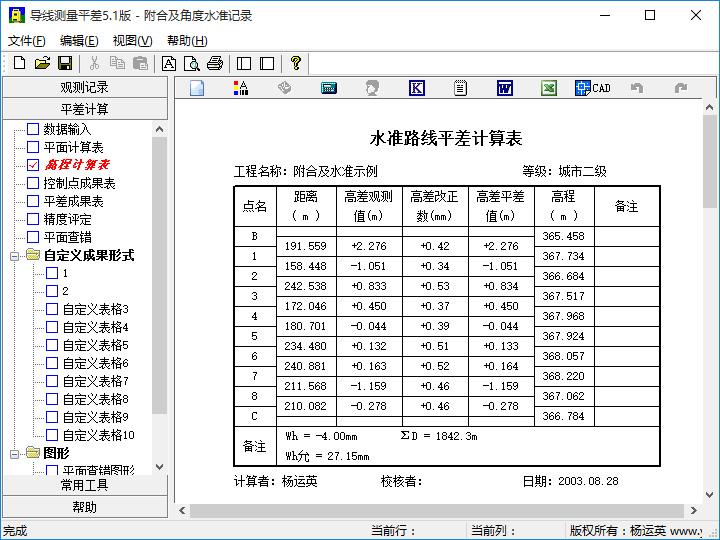 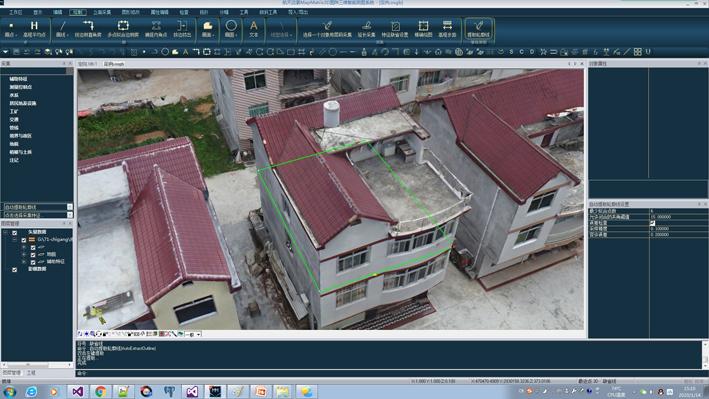 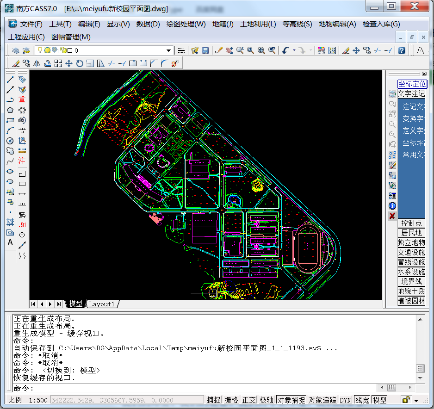 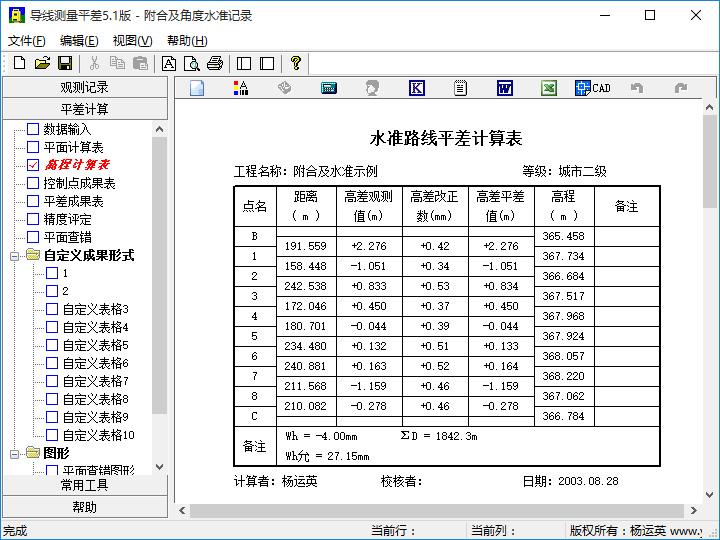 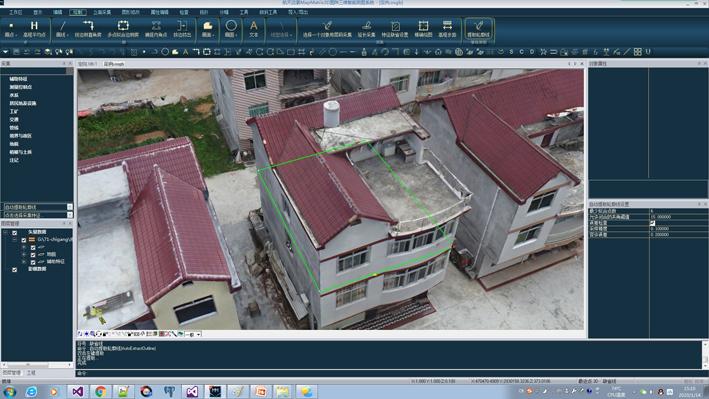  测量数据处理：控制测量技术 测绘软件使用三、我们怎么学？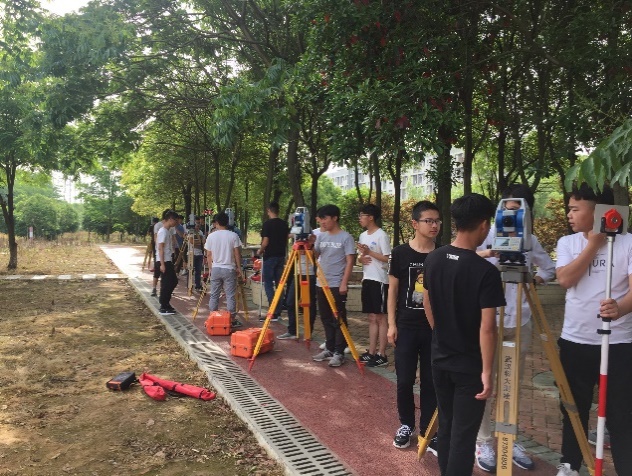 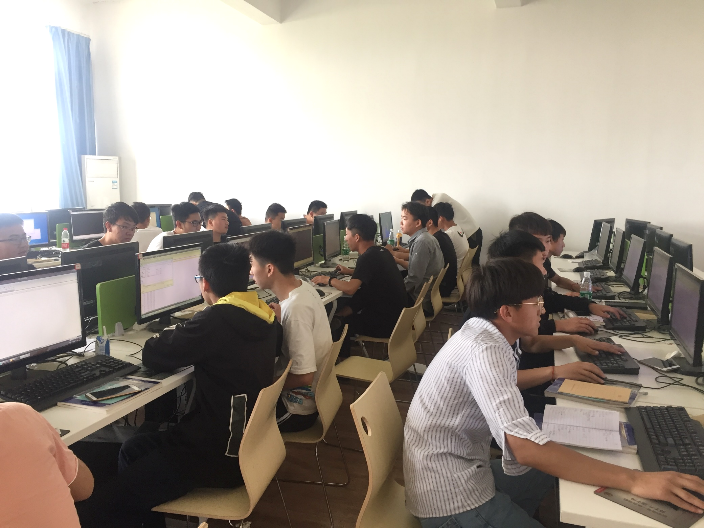 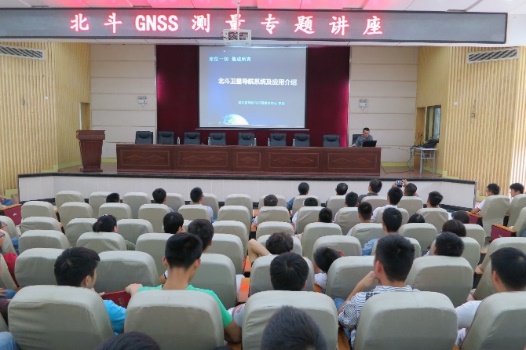 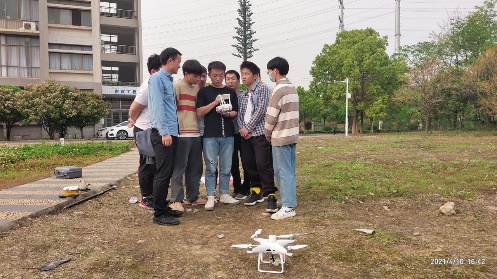 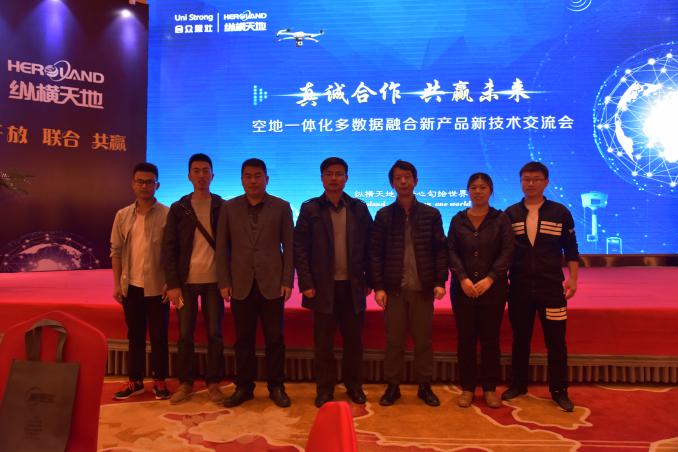 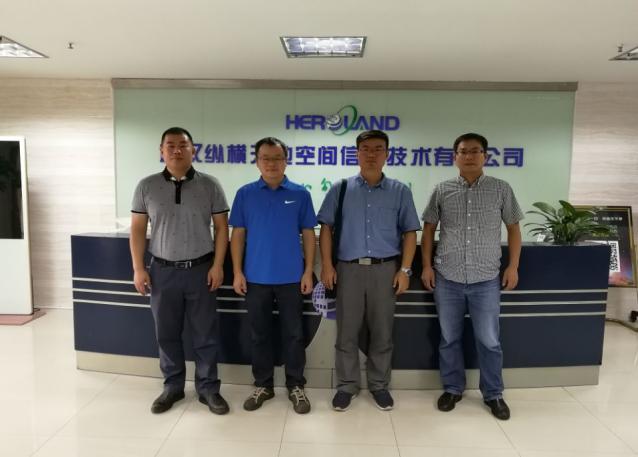 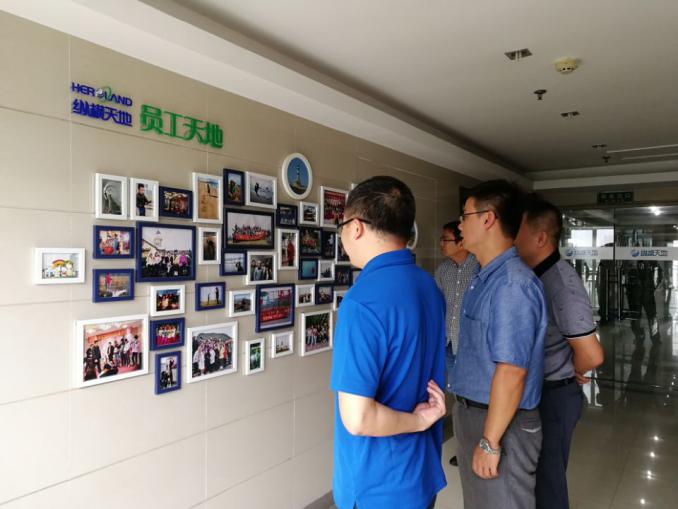 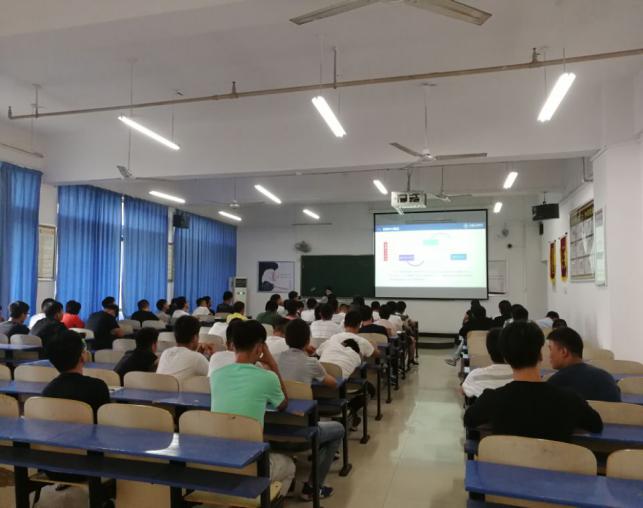 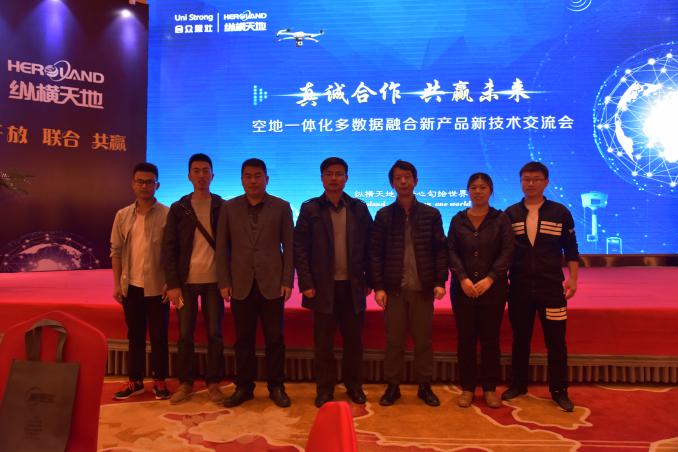 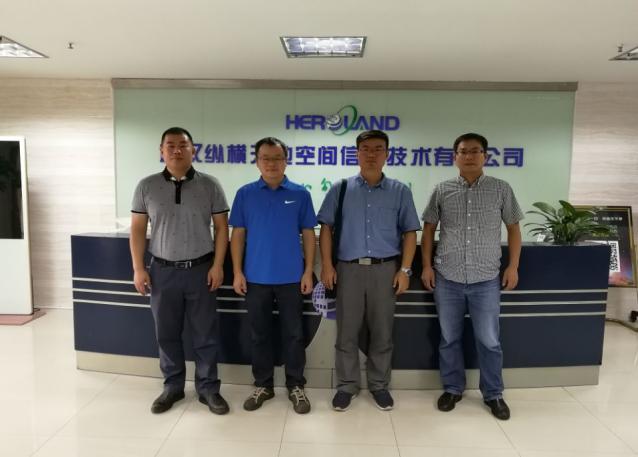 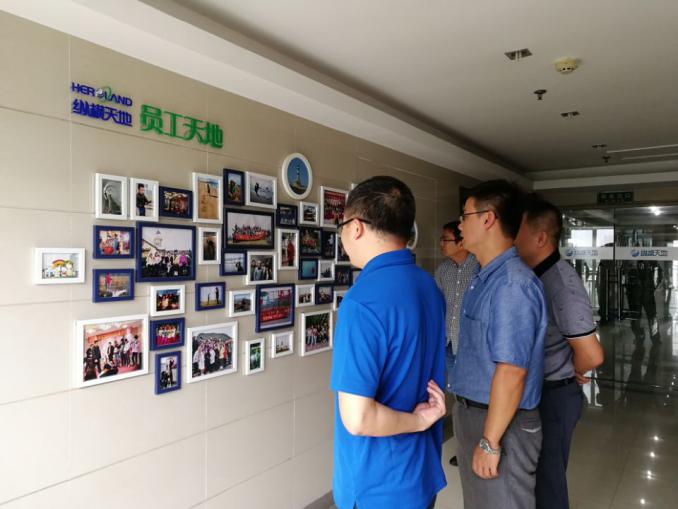 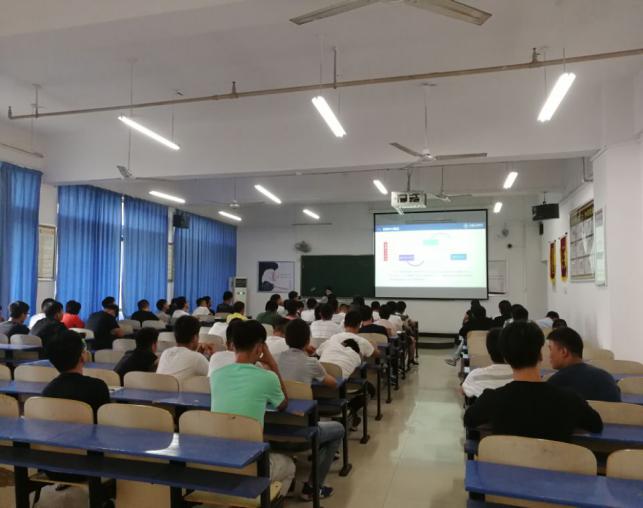 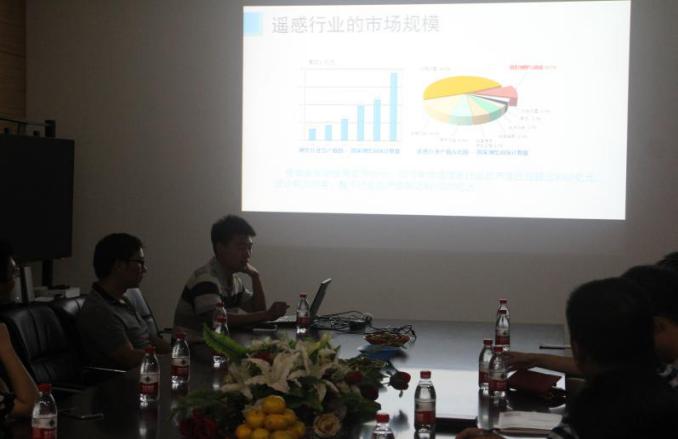 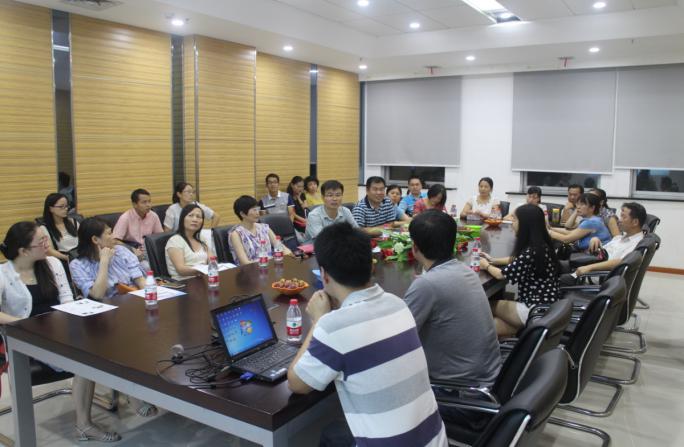 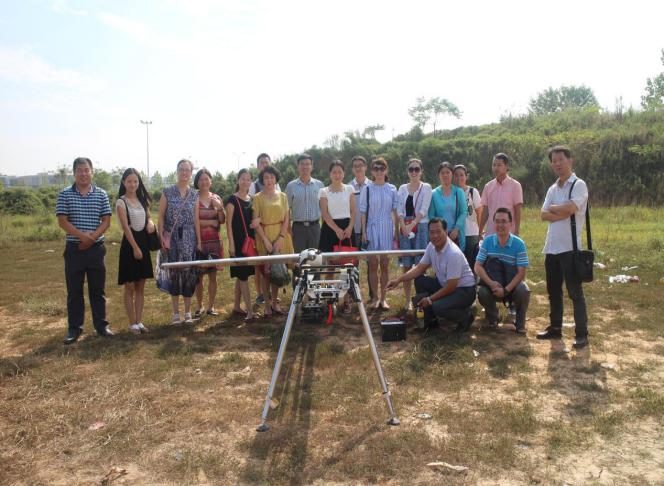 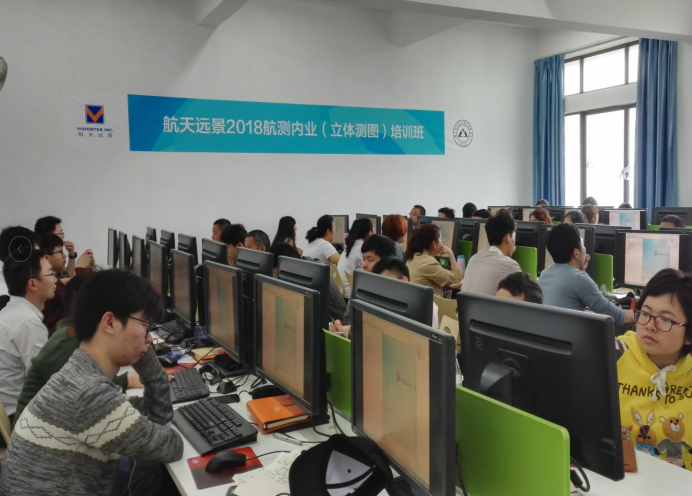 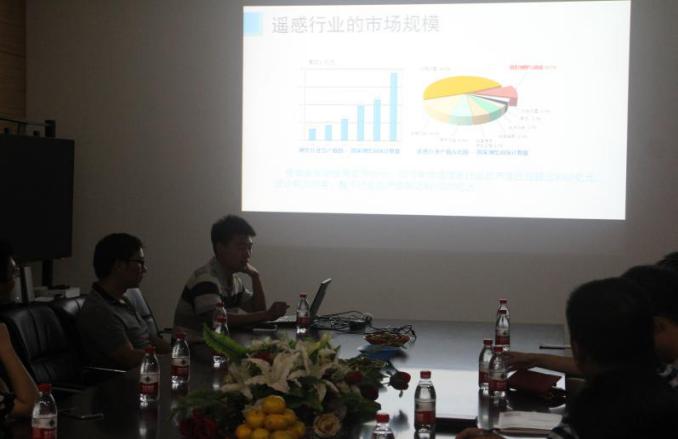 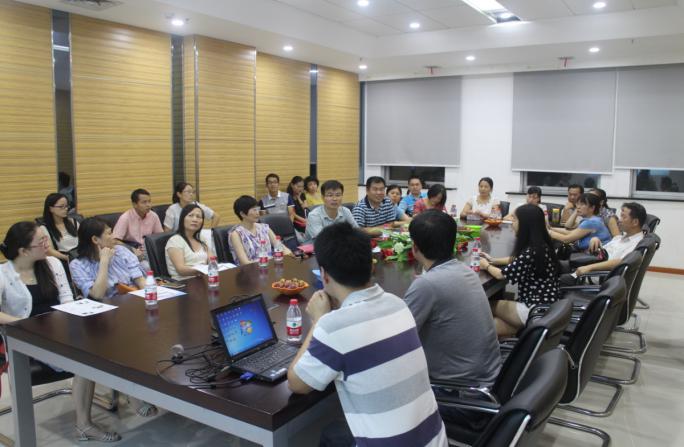 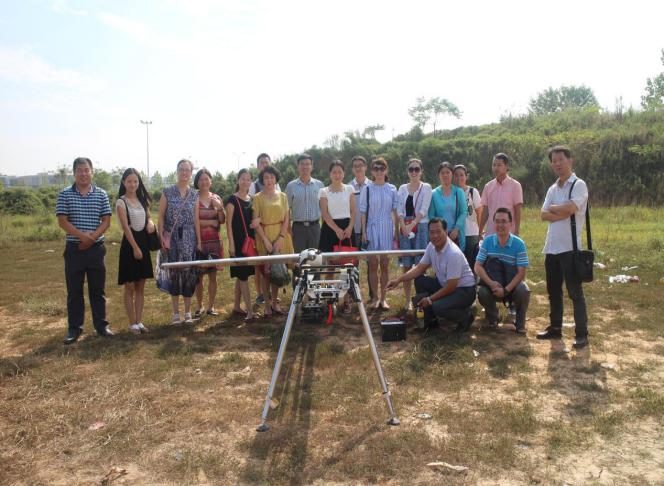 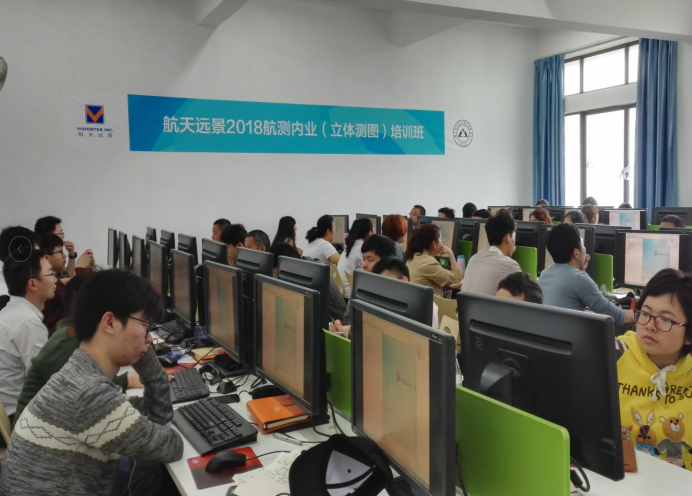 四、我们的实力工程测量技术专业是我院重点专业和省级特色专业。建有省级生产性实训基地数字测绘中心，实现实训教学、合作育人、职业培训、技术研发、社会服务等综合功能。教师团队最新照片缺，五一后补照本专业现有专业教师9人，其中高级职称4人、“双师型”教师7人；硕士6人；兼职教师6人，为测绘企业与施工企业工程师。楚天技能名师岗1个，聘请楚天技能名师1人。实训条件：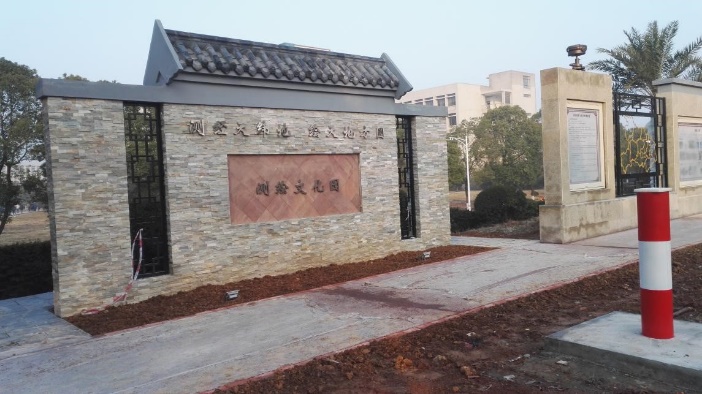 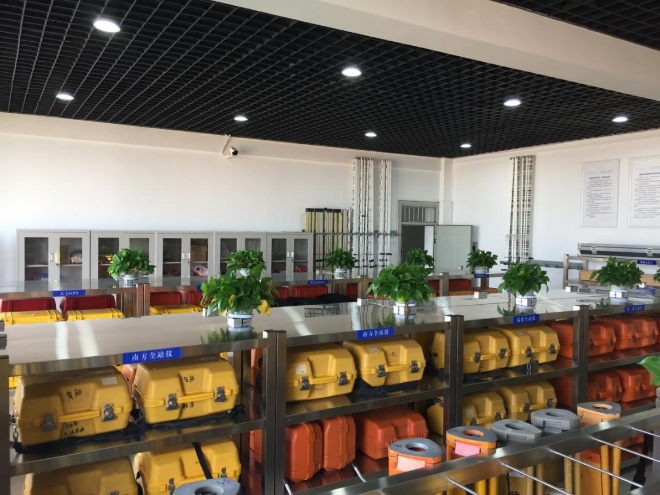 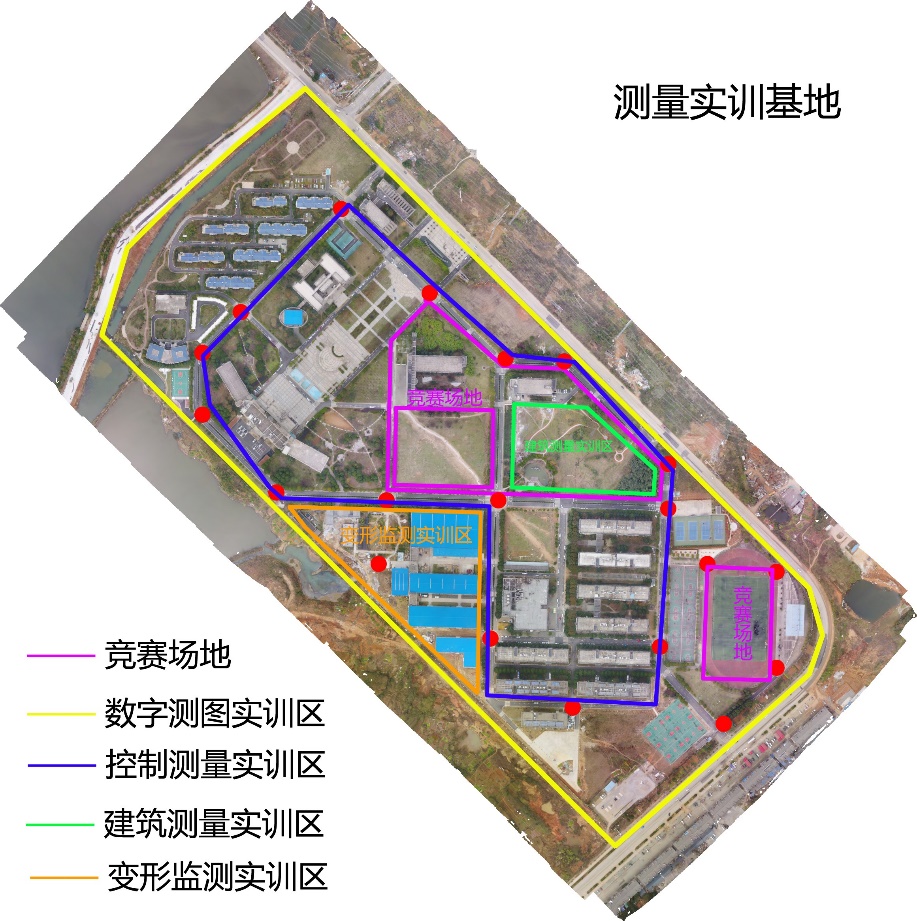 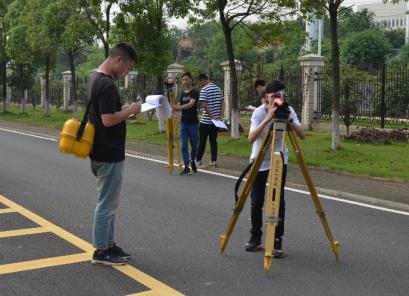 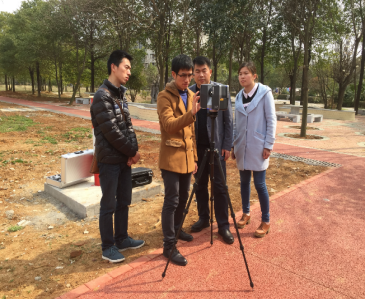 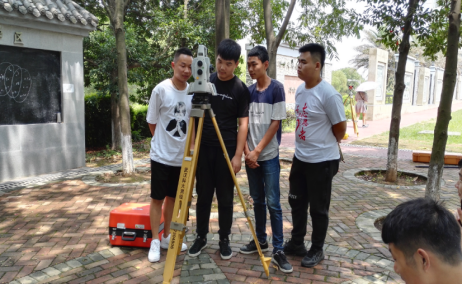 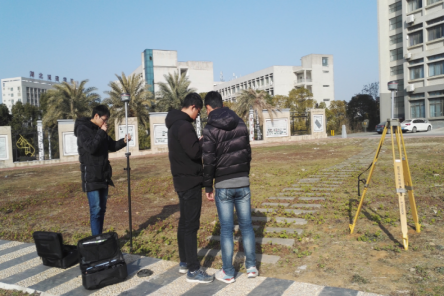 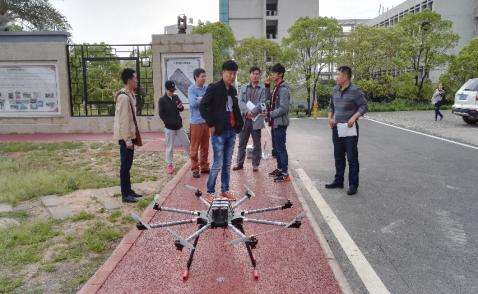 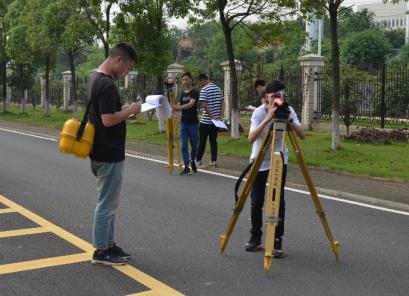 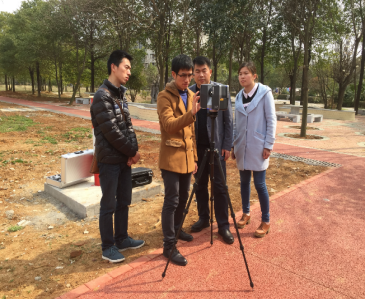 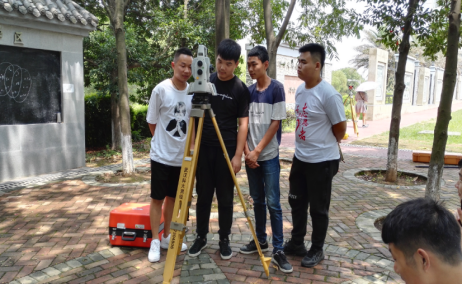 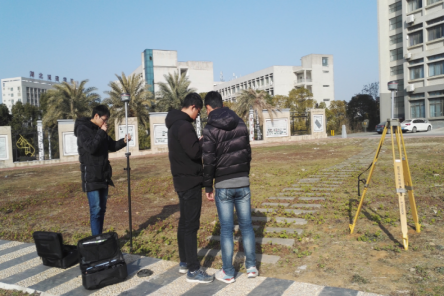 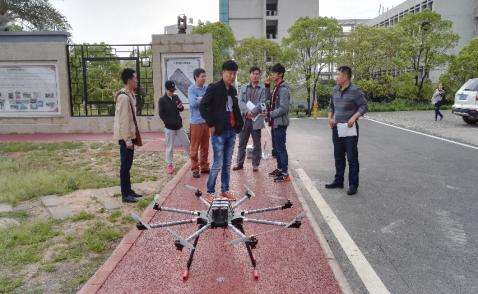 竞赛成果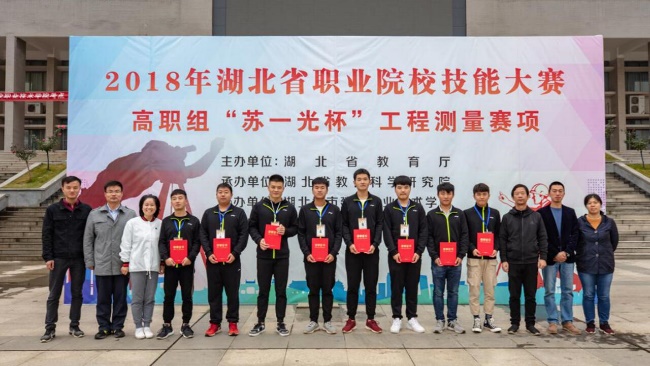 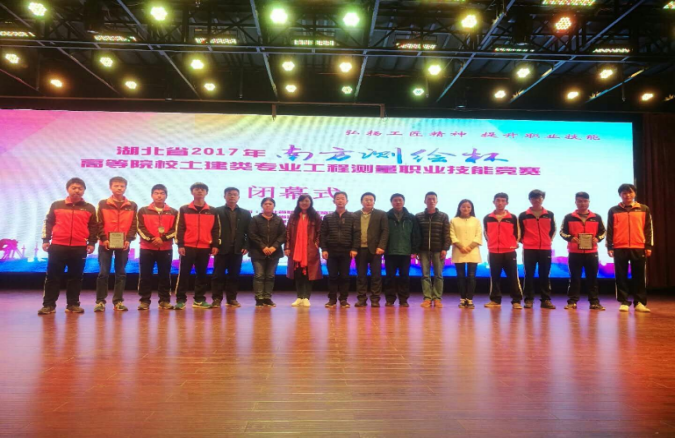 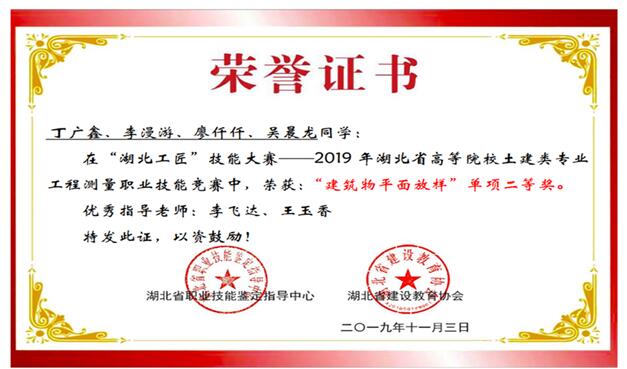 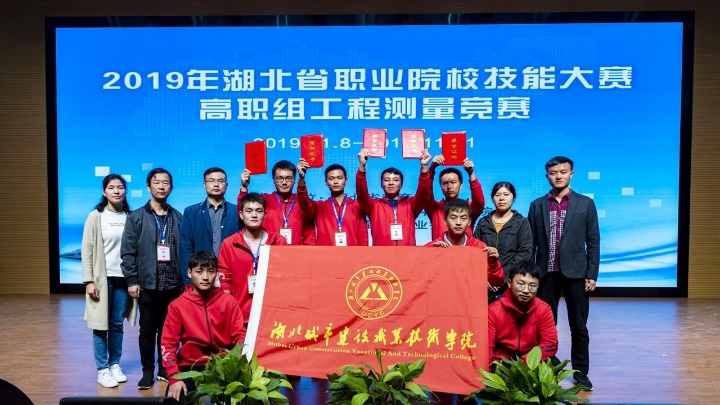 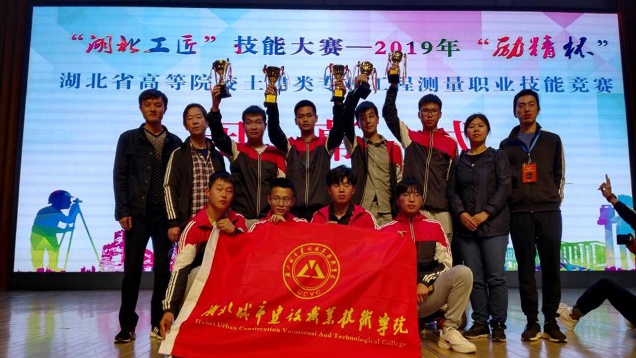 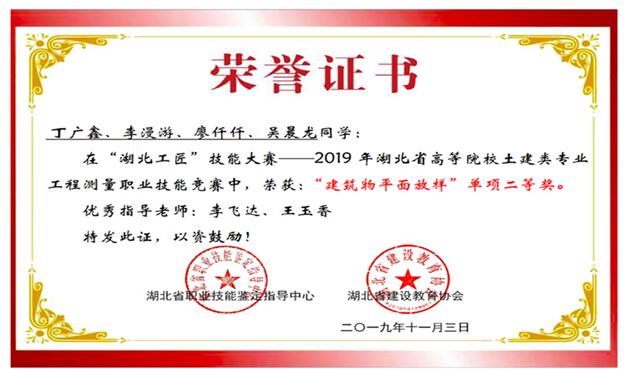 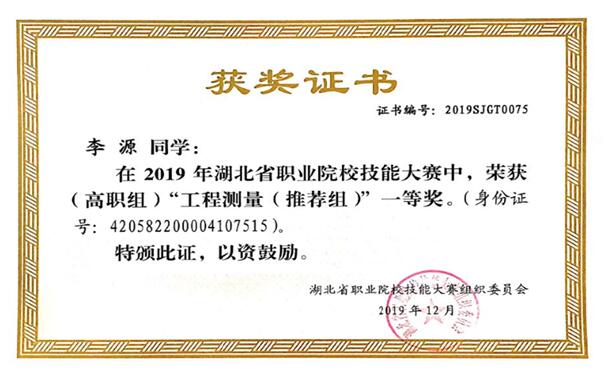 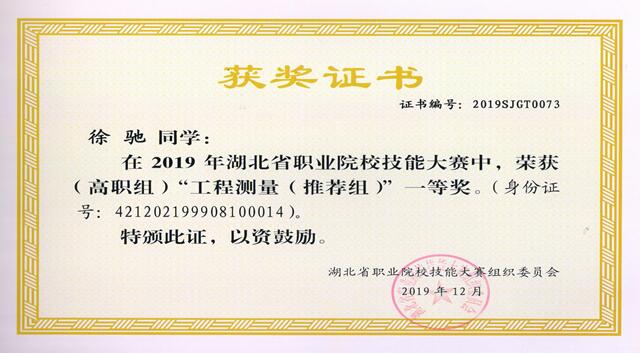 五、我们的就业本专业在新兴产业高新技术的应用中具有很强的就业优势，本专业毕业生初次就业率为100%。本专业毕业生主要就职于测绘类企业担任无人机数据采集驾驶员、测量数据采集主管、地理信息数据处理工程师等和施工类企业担任工程测量员、测量监理员、施工员等职业岗位工作。主要就业单位为湖北省测绘工程院、武汉测绘院、武汉纵横天地、武汉航天远景、中铁五局、中铁上海工程局、湖北路桥、中铁大桥局、中建一局、中建三局、武汉中测晟图、华中科技大学质量检测中心、武汉海达数云等。毕业后1-3年年薪4-7万，4-6年6-12万。